Управление социальной защиты населения в Калининском районе информирует об Onlain записи на личный прием для получения мер социальной поддержки.Это можно сделать на сайте министерства труда и социального развития Краснодарского края ip.sznkuban.ru или через QR-код.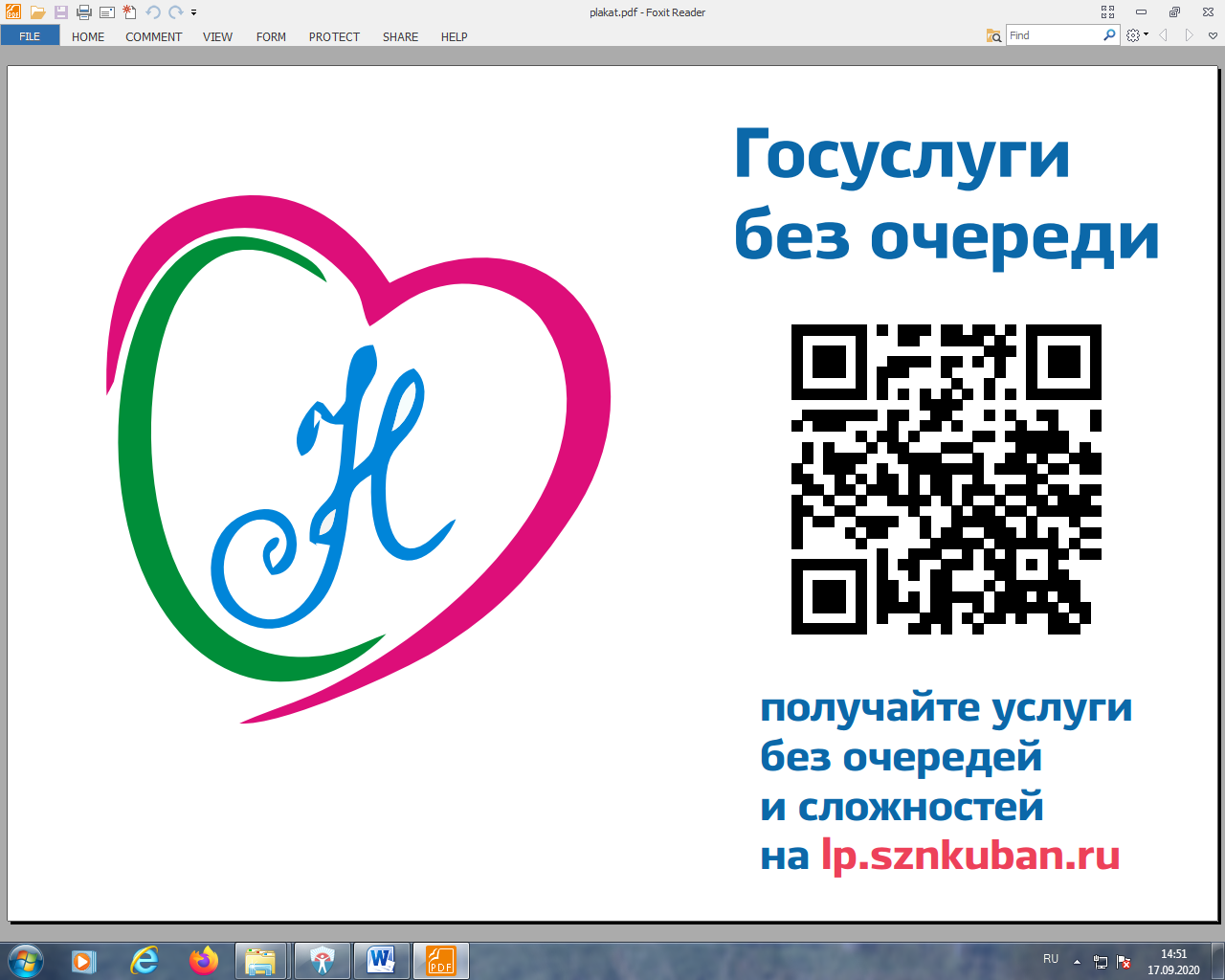 